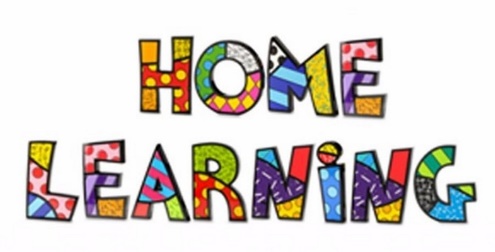 Useful Websites to support home learningThese websites have educational games, home learning ideas or even education videos. Please take a look and use these at home.https://ttrockstars.com/  times tables practise (from this website you can also access Numbots which is another useful site – just click on the title for access)https://www.twinkl.co.uk/  lots of learning resources https://www.mymaths.co.uk/primary.html  supports maths learninghttps://www.purplemash.com/sch/grove-st1 Purple mash—logins in reading diarieshttps://www.isleoftune.com/  computer and music programme—freehttps://scratch.mit.edu/  programing and coding toolhttp://www.magickeys.com/books/  online tool for bookshttp://www.mathsphere.co.uk/resources/  maths resourceshttps://www.bbc.co.uk/bitesize/levels/zbr9wmn  different subjects covered—videos, resourceshttp://www.snappymaths.com/ https://whiterosemaths.com/ https://plprimarystars.com/https://www.youtube.com/watch?v=d3LPrhI0v-w  Joe Wick 5 minute moves—exercise to stay  healthyhttps://www.thepeshed.com/  PE activitieshttps://www.spellingshed.com/en-gb  spelling activitieshttp://www.thegrid.org.uk/learning/history/ks1-2/resources/units/  lots of links to topics that are interesting to studyhttps://www.spellzone.com/  spelling activitieshttps://www.phonicsplay.co.uk/freeIndex.htm  help with spellingshttps://www.education.com/worksheets/phonological-awareness/  phonics resourceshttps://www.topmarks.co.uk/Interactive.aspx?cat=87  lots of interactive tasks and videos on a wide range of subjects. https://www.teachyourmonstertoread.com/  free phonics and read which self assess and moves children on.https://www.twinkl.co.uk/resources/keystage2-ks2 - free access for parents – useful resourceswww.natgeokids.com National Geographic Kidshttp://www.bbc.co.uk/history/forkids/ History for Kidshttps://www.google.co.uk/intl/en_uk/earth/ Google Earth